Rocky Mountain Resource Advisory Council Meeting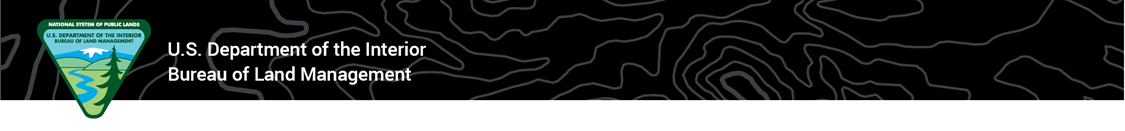 June 22-23, 2023Zoom Link: https://blm.zoomgov.com/meeting/register/vJItcuiurT8rEyvXT4KovIWNrrPGWfrFf_gDay 1: Thursday, June 228:00 a.m.		Meeting begins (Zoom meeting SOP, brief review of agenda)8:05 a.m. 		Introductions8:10 a.m.		Opening remarks, RMD Manager8:15 a.m. 		RGFO Field Manager updates8:30 a.m. 		SLVFO Field Manager updates8:45 a.m.		Brown’s Canyon National Monument: Administrative Jurisdiction8:55 a.m.		Brown’s Canyon National Monument: Ethnography Study9:15 a.m. 		Penrose Commons: OHV Update and Discussion9:30 a.m.		Penrose Commons: RAMP Update and Discussion10:00 a.m.		Break10:30 a.m.		Focal Landscapes Initiative Update and Discussion12:00 p.m. 		Lunch1:00 p.m.		SLVFO Chronic Livestock Trespass Update and Discussion2:00 p.m.		SLVFO Solar Leasing Update2:15 p.m.		SLVFO Cultural Resource Discussion2:45 p.m.		Break2:55 p.m.		Public comments3:55 p.m.		Closing remarks4:00 p.m.		AdjournDay 2: Friday, June 239:00 a.m.		Meet at SLVFO9:10 a.m.		Travel to location10:10 a.m.		Location tour10:40 a.m.  		Travel to secondary location?10:50 a.m.		Secondary location tour? 11:30 a.m. 		Return travel